Ν.Π.Δ.Δ  «ΒΡΑΥΡΩΝΙΟΣ»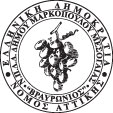 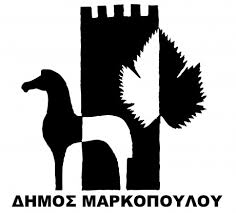 ΔΗΜΟΥ ΜΑΡΚΟΠΟΥΛΟΥΤΜΗΜΑ ΑΘΛΗΤΙΣΜΟΥΙατρός----------------------------------------------------------------------------------------------ΙΑΤΡΙΚΟ ΣΗΜΕΙΩΜΑΟ/Η…………………………………………………………………………………Όπως προκύπτει από την αντικειμενική εξέταση, δεν παρουσιάζει παθολογικά ευρήματα και κρίνεται ικανός/η να συμμετέχει  στα προγράμματα άθλησης του ΝΠΔΔ <<ΒΡΑΥΡΩΝΙΟΣ>>.Σφραγίδα & Υπογραφή Ιατρού			          Ημερομηνία…………….					 ……………….